Załącznik nr 5do Regulaminu kierowania za granicę pracowników, doktorantów i studentów Uniwersytetu Medycznego w Łodzi w celach naukowych, dydaktycznych lub szkoleniowych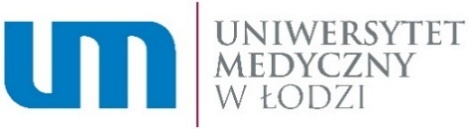 Łódź, dnia ………………..BDWZ/………./20….DZIAŁ WSPÓŁPRACY ZAGRANICZNEJ UNIWERSYTETU MEDYCZNEGO W ŁODZIw miejscuROZLICZENIE KOSZTÓW PODRÓŻY ZAGRANICZNEJImię i nazwisko osoby wyjeżdżającej: ……………………………………………………………….Rodzaj zatrudnienia: ………………………………………………………………………………...Jednostka organizacyjna: ……………………………………………………………………………Instytucja przyjmująca: ……………………………………………………...……………………...Cel wyjazdu: ………………………………………………………………………………………….Dodatkowe informacje o wyjeździe: ………………………………………………………………...…………………………………………………………………………………………………………Kraj i miasto: …………………………………………………………………………………………Pobyt za granicą trwał ogółem: ………………., tj.: od dnia ………….……. godz. ……….…..….od dnia ………….……. godz. ……….…..….1/	Oświadczam, że w czasie delegacji służbowej zapewniono:*-	śniadania: …………………. = ……………………..-	obiad/lunch: ………………. = ……………………..-	kolacje: …………………… = ……………………..2/	Oświadczam, że w czasie delegacji służbowej poniosłem:** koszty przejazdów z i do dworca (kolejowego, autobusowego, lotniczego, morskiego)koszty dojazdu środkami komunikacji miejscowej_______________________________________* Należy wpisać ilość posiłków.** Zaznaczyć właściwe.Zaliczki wypłacone osobie wyjeżdżającejZwrot dla osoby wyjeżdżającej w wysokości: ……………………………………………………...Numer konta bankowego osoby wyjeżdżającej: …………………………………………………...Waluta, w jakiej prowadzone jest konto bankowe: ………………………………………....…….Zwrot dla Uniwersytetu Medycznego w Łodzi w wysokości: ……………………………..…UWAGA! Delegację należy rozliczyć do wysokości pobranych diet.Pozostałe koszty w PLNZwrot dla osoby wyjeżdżającej w wysokości: …………………………………………………….Numer konta bankowego osoby wyjeżdżającej: ………………………………………………….Koszty opłacone przez Uniwersytet Medyczny w Łodzi przelewemInformacja o sposobie finansowania:Płatne z konta: …………………………………………………………………………………………Uwagi:  	…...	…...	…...	…...Załączniki:.........................................………………………….………………………….Łódź, dnia .......................................... 					..................................................../podpis osoby składającej rozliczenie/________________________________________________________________________________Rodzaj kosztuPobrana zaliczka (waluta)Rozliczenie zaliczki (waluta)DietyKoszt hoteluDieta dojazdowaWizaBilety zakupione za granicąInne …………………………RazemRodzaj kosztuKwota (PLN)Bilety krajoweKoszt hoteluEwidencja przebiegu pojazduInne ………………….……….RazemRodzaj kosztuKwotaOpłata zjazdowaInne ………………………..…Osoba rozliczająca koszty podróży:................................................ (pieczęć imienna i podpis)Sprawdzono pod względem rachunkowym, formalnym i merytorycznym:................................................ (pieczęć imienna i podpis)